Macaroni Mountain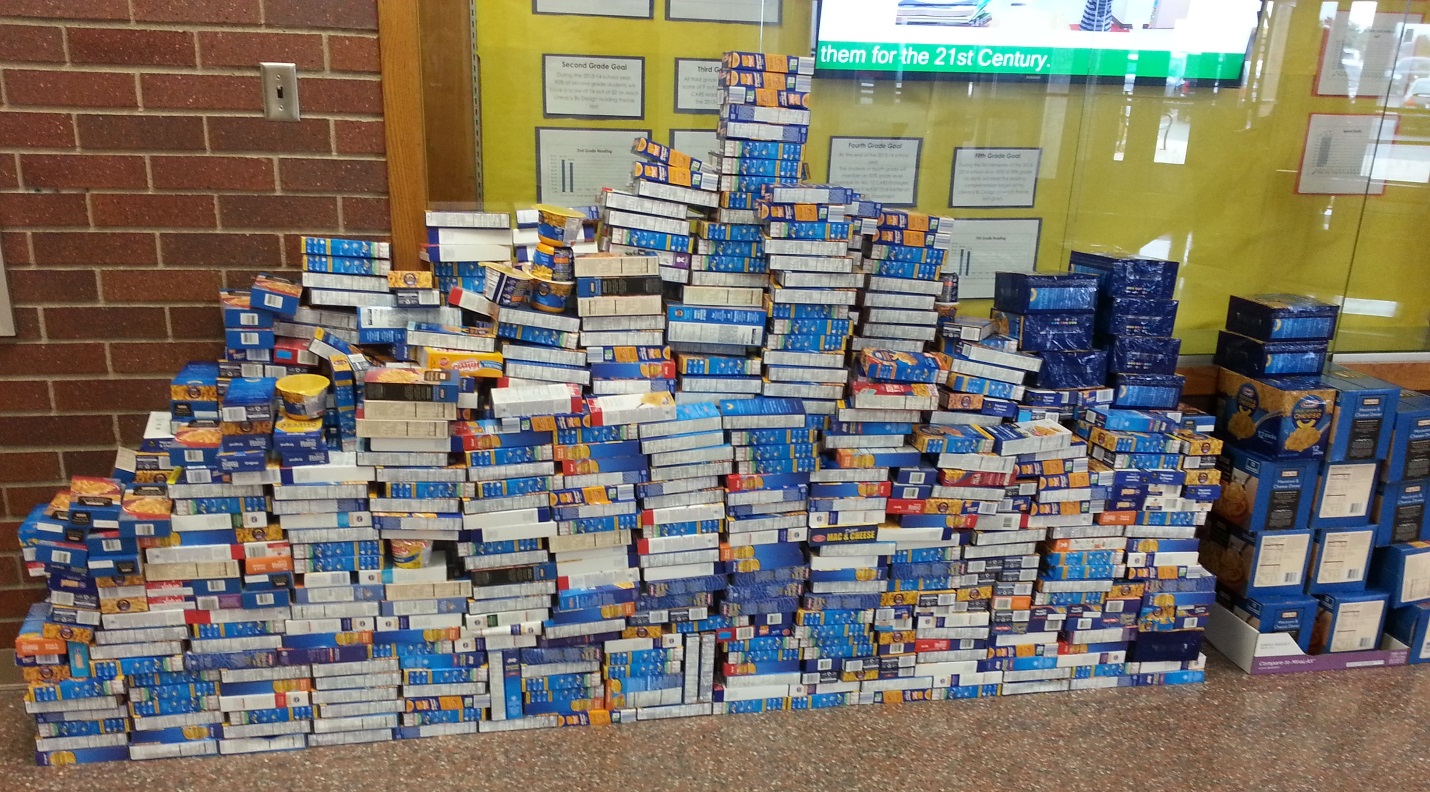 What Grade Level will build the tallest MOUNTAIN?????Dec. 12 – 23 please bring in boxes of macaroni, pasta, Kraft Dinner to your home room.  It has to be in a box. The Winning Grade will get intramurals for a full week!!!!All donations will go to the West Side Food Bank.Sponsored by your Wellness Committee 